TRAINING GAP ANALYSISTRAINING GAP ANALYSISTRAINING GAP ANALYSISTRAINING GAP ANALYSISTRAINING GAP ANALYSISTRAINING GAP ANALYSISTRAINING GAP ANALYSIS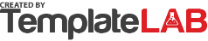 Skills ImportanceSKILLS ->CommunicationProject
ManagementData AnalysisCustomer
ServiceLeadershipTechnical
ProficiencyPRIORITY SCORE987698Employee AssessmentEmployee NameCommunicationProject
ManagementData AnalysisCustomer
ServiceLeadershipTechnical
ProficiencyAlexandra Müller765876Lukas Fischer976987Sophie Wagner887698Matthias Weber658769Elena Schmidt765876Niklas Becker976987Laura Hoffmann887698David Richter658769Anna Keller765876Maximilian Braun976987Skills Gap Analysis1. Communication: Alexandra Müller, Elena Schmidt, and Anna Keller need improvement.1. Communication: Alexandra Müller, Elena Schmidt, and Anna Keller need improvement.1. Communication: Alexandra Müller, Elena Schmidt, and Anna Keller need improvement.1. Communication: Alexandra Müller, Elena Schmidt, and Anna Keller need improvement.1. Communication: Alexandra Müller, Elena Schmidt, and Anna Keller need improvement.1. Communication: Alexandra Müller, Elena Schmidt, and Anna Keller need improvement.1. Communication: Alexandra Müller, Elena Schmidt, and Anna Keller need improvement.2. Project Management: Lukas Fischer, Niklas Becker, and Maximilian Braun require additional training.2. Project Management: Lukas Fischer, Niklas Becker, and Maximilian Braun require additional training.2. Project Management: Lukas Fischer, Niklas Becker, and Maximilian Braun require additional training.2. Project Management: Lukas Fischer, Niklas Becker, and Maximilian Braun require additional training.2. Project Management: Lukas Fischer, Niklas Becker, and Maximilian Braun require additional training.2. Project Management: Lukas Fischer, Niklas Becker, and Maximilian Braun require additional training.2. Project Management: Lukas Fischer, Niklas Becker, and Maximilian Braun require additional training.3. Data Analysis: Sophie Wagner and Laura Hoffmann have a gap in this skill.3. Data Analysis: Sophie Wagner and Laura Hoffmann have a gap in this skill.3. Data Analysis: Sophie Wagner and Laura Hoffmann have a gap in this skill.3. Data Analysis: Sophie Wagner and Laura Hoffmann have a gap in this skill.3. Data Analysis: Sophie Wagner and Laura Hoffmann have a gap in this skill.3. Data Analysis: Sophie Wagner and Laura Hoffmann have a gap in this skill.3. Data Analysis: Sophie Wagner and Laura Hoffmann have a gap in this skill.4. Customer Service: Matthias Weber and David Richter need development.4. Customer Service: Matthias Weber and David Richter need development.4. Customer Service: Matthias Weber and David Richter need development.4. Customer Service: Matthias Weber and David Richter need development.4. Customer Service: Matthias Weber and David Richter need development.4. Customer Service: Matthias Weber and David Richter need development.4. Customer Service: Matthias Weber and David Richter need development.5. Leadership: Elena Schmidt, Laura Hoffmann, and Anna Keller could benefit from training.5. Leadership: Elena Schmidt, Laura Hoffmann, and Anna Keller could benefit from training.5. Leadership: Elena Schmidt, Laura Hoffmann, and Anna Keller could benefit from training.5. Leadership: Elena Schmidt, Laura Hoffmann, and Anna Keller could benefit from training.5. Leadership: Elena Schmidt, Laura Hoffmann, and Anna Keller could benefit from training.5. Leadership: Elena Schmidt, Laura Hoffmann, and Anna Keller could benefit from training.5. Leadership: Elena Schmidt, Laura Hoffmann, and Anna Keller could benefit from training.6. Technical Proficiency: Alexandra Müller, Lukas Fischer, and Niklas Becker should focus on this area.6. Technical Proficiency: Alexandra Müller, Lukas Fischer, and Niklas Becker should focus on this area.6. Technical Proficiency: Alexandra Müller, Lukas Fischer, and Niklas Becker should focus on this area.6. Technical Proficiency: Alexandra Müller, Lukas Fischer, and Niklas Becker should focus on this area.6. Technical Proficiency: Alexandra Müller, Lukas Fischer, and Niklas Becker should focus on this area.6. Technical Proficiency: Alexandra Müller, Lukas Fischer, and Niklas Becker should focus on this area.6. Technical Proficiency: Alexandra Müller, Lukas Fischer, and Niklas Becker should focus on this area.Training PrioritiesBased on the skills gap analysis, prioritize training efforts as follows:Based on the skills gap analysis, prioritize training efforts as follows:Based on the skills gap analysis, prioritize training efforts as follows:Based on the skills gap analysis, prioritize training efforts as follows:Based on the skills gap analysis, prioritize training efforts as follows:Based on the skills gap analysis, prioritize training efforts as follows:Based on the skills gap analysis, prioritize training efforts as follows:1. Technical Proficiency   2. Leadership 3. Data Analysis   4. Project Management   5. Communication   6. Customer Service1. Technical Proficiency   2. Leadership 3. Data Analysis   4. Project Management   5. Communication   6. Customer Service1. Technical Proficiency   2. Leadership 3. Data Analysis   4. Project Management   5. Communication   6. Customer Service1. Technical Proficiency   2. Leadership 3. Data Analysis   4. Project Management   5. Communication   6. Customer Service1. Technical Proficiency   2. Leadership 3. Data Analysis   4. Project Management   5. Communication   6. Customer Service1. Technical Proficiency   2. Leadership 3. Data Analysis   4. Project Management   5. Communication   6. Customer Service1. Technical Proficiency   2. Leadership 3. Data Analysis   4. Project Management   5. Communication   6. Customer Service© TemplateLab.com© TemplateLab.com